BULLETIN D’ADHÉSION 2021Nouvelle adhésion							RenouvellementPRENOM : ……………………………STEPHANIE 	…………NOM :             LOSILLA HEBRAIL  ADRESSE :  77 AVENUE CONSTANTIN ARNAUD - COMMUNE (+CP) :  SOLLIES TOUCAS 83210		 TELEPHONE : 06 52 91 30 64 EMAIL : ……………………………LOSILLA.STEPHANIE@GMAIL.COM……………………………………………………………………...Date : ……01 MAI 2021…… Signature : ……………………………….Mon compteur est :	Intérieur 	Extérieur 	Posé Mes propositions : ……………………………………………………………………………………………………………………………………………………….		    ………………………………………………………………………………………………………………………………………………………..Mes attentes : ……………………………………………………………………………………………………………………………………………………………..	            ……………………………………………………………………………………………………………………………………………………………..Conformément à la loi informatique et Libertés du 06/01/1978 modifiée, vous disposez d’un droit d’accès, de modification, de suppression des données vous concernant et d’opposition à leur traitement. Si vous souhaitez l’exercer, il vous suffit de contacter directement l’association à l’adresse indiquée ci-dessus en indiquant vos nom, prénom et adresse. Les informations nominatives ont pour objet de permettre à l’ASLVI d’organiser l’action, d’informer et de consulter ses adhérents. Elles ne peuvent être communiquées à l’extérieur de l’ASLVI pour des opérations commerciales ou budgétaires.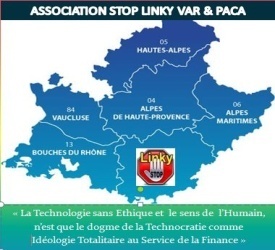 ASSOCIATION STOP LINKY VAR & PACAASLVP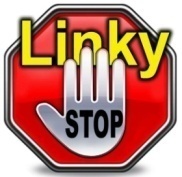 A.S.LV.P Association loi 1901AssociationStop Linky Var & PACA 06 44 78 03 03 (Soir et we – Laisser message ou sms) 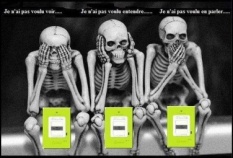 Souhaite adhérer, en qualité de : PayPal    Chèque  Espèces  HelloAsso Membre adhérent : usager ou membre actif (1) : ………. 20 € Membre bienfaiteur (2) : au-delà de 20 € : ………… ……. €Souhaite faire un don (sans adhésion) de : …………...…… €Bulletin d’adhésion à adresser à :A.S.L.V.P. - 94 impasse Chantepie - Chemin des Blaques - 83136 ROCBARONMode de règlement : *Chèque à l’ordre de l’A.S.L.V.P.  *PayPal : https://www.paypal.me/STOPLINKY Rajouter 2 timbres postaux (ou leur valeur en sus) pour recevoir votre carte d’adhésion et des autocollants offerts en retour         06 44 78 03 03 (soir et we, laisser un message oral ou écrit)      contact@stoplinkyvarpaca.frSite     https://stoplinkyvarpaca.fr/FB       www.facebook.com/groups/328262990998930/1) membres adhérents ou usagers et membres actifs : la catégorie des membres adhérents ou usagers est souvent opposée à celle des membres actifs. Les seconds participent effectivement aux activités et à la gestion de l’association, alors que les premiers adhèrent à l’association dans l’unique but de bénéficier de prestations. Ces derniers apparaissent davantage comme de simples clients que comme de véritables membres ;	2) membres bienfaiteurs : il s’agit de ceux qui ont accepté, afin de soutenir financièrement l’association, d’acquitter une cotisation d’un montant supérieur à celui dû par les membres "actifs", ou, plus simplement, les personnes qui adressent régulièrement des dons à l’association. Dans ce dernier cas, le titre de membre bienfaiteur est souvent honorifique ; il ne confère pas de droit particulier ;